П О С Т А Н О В Л Е Н И ЕГУБЕРНАТОРА  КАМЧАТСКОГО КРАЯ             г. Петропавловск-КамчатскийВ соответствии с Порядком разработки и утверждения административных регламентов осуществления государственного контроля (надзора) исполнительными органами государственной власти Камчатского края, утвержденного постановлением правительства Камчатского края от 14.12.2018 № 528-П, постановлением Губернатора Камчатского края от 29.09.2020 № 178 «Об изменении структуры исполнительных органов государственной власти Камчатского края»ПОСТАНОВЛЯЮ:1. Внести в постановление Губернатора Камчатского края от 22.08.2012 № 168 «Об утверждении административного регламента предоставления Агентством лесного хозяйства и охраны животного мира Камчатского края государственной услуги по выдаче разрешений на использование объектов животного мира, не отнесенных к охотничьим ресурсам, за исключением объектов животного мира, находящихся на особо охраняемых природных территориях федерального значения, а также объектов животного мира, занесенных в Красную книгу Российской Федерации» следующие изменения:1) в наименовании слова «Агентством лесного хозяйства и охраны животного мира Камчатского края» заменить словами «Министерством природных ресурсов и экологии Камчатского края», дополнить словами «и (или) Красную книгу Камчатского края»;2) в преамбуле слова «Постановлением Правительства Российской Федерации от 16.05.2011 № 373 «О разработке и утверждении административных регламентов исполнения государственных функций и административных регламентов предоставления государственных услуг» заменить словами «Постановлением Правительства Камчатского края от 14.12.2018 № 528-П «О разработке и утверждении административных регламентов осуществления государственного контроля (надзора) и административных регламентов предоставления государственных услуг исполнительными органами государственной власти Камчатского края»;3) в части 1:слова «Агентством лесного хозяйства и охраны животного мира Камчатского края» заменить словами «Министерством природных ресурсов 
и экологии Камчатского края», дополнить словами «и (или) Красную книгу Камчатского края»;4) в приложении:а) в наименовании слова «Агентством лесного хозяйства и охраны животного мира Камчатского края» заменить словами «Министерством природных ресурсов и экологии Камчатского края», дополнить словами «и (или) Красную книгу Камчатского края»;б) в разделе 1:в части 1.1. слова «Агентством лесного хозяйства и охраны животного мира Камчатского края (далее – Агентство)» заменить словами «Министерством природных ресурсов и экологии Камчатского края (далее – Министерство)»;часть 1.3.1. изложить в следующей редакции: «1.3.1. Информация о месте нахождения, графике работы, справочных телефонах, адресах официального сайта и электронной почты размещена на странице Министерства на официальном сайте исполнительных органов государственной власти Камчатского края в информационно-телекоммуникационной сети "Интернет" по адресу: www.kamgov.ru/minprir (далее – страница Министерства), а также в федеральной государственной информационной системе "Единый портал государственных и муниципальных услуг (функций)" - www.gosuslugi.ru (далее - ЕПГУ) и в государственной информационной системе Камчатского края "Портал государственных и муниципальных услуг (функций) Камчатского края" - www.gosuslugi41.ru (далее - РПГУ).»;в части 1.3.2. слово «Агентство» в соответствующем падеже заменить словом «Министерство» в соответствующем падеже;пункт 5) части 1.3.2. изложить в следующей редакции:«5) через ЕПГУ/РПГУ.»;в абзаце втором части 1.3.3. слова «на официальном сайте» заменить словами «на странице Министерства», слово «Агентства» заменить словом «Министерства», слова «на портале государственных и муниципальных услуг (функций) Камчатского края и на Едином портале государственных и муниципальных услуг (функций).» заменить словами «на ЕПГУ/РПГУ.»;в абзаце третьем части 1.3.3. слова «в Агентстве и на официальном сайте» заменить словами «в Министерстве и на странице Министерства»;пункт 1) части 1.3.3. изложить в следующей редакции:«1) извлечение из нормативных правовых актов Российской Федерации, нормативных правовых актов Камчатского края, регулирующих деятельность по предоставлению государственной услуги;»;пункт 2) части 1.3.3. изложить в следующей редакции:«2) текст настоящего Административного регламента (полная версия на странице Министерства и извлечения на информационном стенде).»;пункты 3) – 10) части 1.3.3. признать утратившими силу;в абзаце четырнадцатом части 1.3.3. слова «На портале государственных и муниципальных услуг (функций) Камчатского края и на Едином портале государственных и муниципальных услуг (функций)» заменить словами «На ЕПГУ/РПГУ»;в абзаце двадцать третьем части 1.3.3. слова «на портале государственных и муниципальных услуг (функций) Камчатского края и на Едином портале государственных и муниципальных услуг (функций)» заменить словами «на ЕПГУ/РПГУ»;в) в разделе 2: часть 2.1. дополнить словами «и (или) Красную книгу Камчатского края»; в части 2.2. слова «Агентство лесного хозяйства и охраны животного мира Камчатского края.» заменить словами «Министерство природных ресурсов и экологии Камчатского края.»;дополнить частью 2.3(1). следующего содержания:«2.3(1). Перечень исходящих документов по результатам предоставления государственной услуги:1) разрешение на использование объектов животного мира, не отнесенных к охотничьим ресурсам, за исключением объектов животного мира, находящихся на особо охраняемых природных территориях федерального значения, а также объектов животного мира, занесенных в Красную книгу Российской Федерации и (или) Красную книгу Камчатского края;2) письмо, содержащее мотивированный отказ в выдаче разрешения на использование объектов животного мира, не отнесенных к охотничьим ресурсам, за исключением объектов животного мира, находящихся на особо охраняемых природных территориях федерального значения, а также объектов животного мира, занесенных в Красную книгу Российской Федерации и (или) Красную книгу Камчатского края.Письмо, содержащее мотивированный отказ в выдаче разрешения на использование объектов животного мира, не отнесенных к охотничьим ресурсам, за исключением объектов животного мира, находящихся на особо охраняемых природных территориях федерального значения, а также объектов животного мира, занесенных в Красную книгу Российской Федерации и (или) Красную книгу Камчатского края направляется заявителю заказным почтовым отправлением с уведомлением и (или) по электронной почте.»;часть 2.4. дополнить словами «и (или) Красную книгу Камчатского края.»;в части 2.5. слова «на официальном сайте Агентства, на портале государственных и муниципальных услуг (функций) Камчатского края и на Едином портале государственных и муниципальных услуг (функций).» заменить словами «на странице Министерства, на ЕПГУ/РПГУ.»;в абзаце первом части 2.6. слово «Агентство» заменить словом «Министерство»;в абзаце втором части 2.7. слово «Агентство» заменить словом «Министерство»;в пункте 1) части 2.7. слова «Приложению 2» заменить словами «Приложению 1»;в абзаце первом части 2.9. слово «Агентство» заменить словом «Министерство»;часть 2.12. после слов «занесенных в Красную книгу Российской Федерации» дополнить словами «и (или) Красную книгу Камчатского края»;абзац второй части 2.14. дополнить словами «и (или) Красную книгу Камчатского края»;в части 2.16.3. слово «Агентство» в соответствующем падеже заменить словом «Министерство» в соответствующем падеже;в части 2.16.5. слова «адрес официального сайта, адрес электронной почты Агентства,» заменить словами «адрес страницы Министерства, адрес электронной почты Министерства,»;часть 2.17. изложить в следующей редакции:«2.17. Показатели доступности и качества государственной услуги.2.17.1. Показателями доступности государственной услуги являются:1) уровень информирования заявителей о порядке предоставления государственной услуги посредством размещения информации на информационном стенде Министерства, странице Министерства, ЕПГУ/РПГУ;2) уровень транспортной доступности места предоставления государственной услуги общественным транспортом;3) соответствие требованиям комфортности предоставления государственной услуги.4) количество взаимодействий заявителя с должностными лицами при предоставлении государственной услуги;5) продолжительность взаимодействий заявителя с должностными лицами при предоставлении государственной услуги;6) возможность досудебного (внесудебного) рассмотрения жалоб в процессе предоставления государственной услуги;7) предоставление возможности получения информации о ходе предоставления государственной услуги;2.17.2. Показателями качества государственной услуги являются:1) достоверность предоставляемой информации;2) четкость в изложении информации;3) полнота информирования;4) степень удовлетворенности заявителей качеством государственной услуги;5) количество жалоб на действия и решения специалистов в процессе предоставления государственной услуги;6) количество выявленных нарушений полноты и качества предоставления государственной услуги по результатам плановых и внеплановых проверок.»;часть 2.18. признать утратившей силу;г) в разделе 3:пункт 5) части 3.1. после слов «занесенных в Красную книгу Российской Федерации» дополнить словами «и (или) Красную книгу Камчатского края», слова «направление мотивированного отказа в его (их) выдаче» заменить словами «направление письма, содержащего мотивированный отказ в его (их) выдаче, заказным почтовым отправлением с уведомлением и (или) по электронной почте.»;в части 3.2(2). слова «начальником отдела» заменить словами «заместителем Министра – начальником управления государственного охотничьего надзора, разрешительной деятельности и государственного охотреестра Министерства (далее заместителем Министра – начальником управления)»;в части 3.2(4). слово «Агентством» заменить словом «Министерством»;в части 3.2.1. слово «Агентство» заменить словом «Министерство»;в части 3.2.2. слово «Агентство» в соответствующем падеже заменить словом «Министерство» в соответствующем падеже, слова «руководителю Агентства» заменить словом «Министру»;в части 3.2.3. слова «Руководитель Агентства» заменить словами «Министр», слова «начальнику отдела разрешительной деятельности и государственного охотреестра (далее - начальник отдела).» заменить словами «заместителю Министра - начальнику управления.»;в части 3.2.4. слова «Начальник отдела» заменить словами «Заместитель Министра - начальник управления»;в части 3.2.5. слова «руководителем Агентства» заменить словом «Министром», слова «начальником отдела Агентства» заменить словами «заместителем Министра - начальником управления»;в части 3.3.1. слова «руководителем Агентства» заменить словом «Министром», слова «начальником отдела» заменить словами «заместителем Министра - начальником управления»;в абзаце втором части 3.3.2. слово «Агентства» заменить словом «Министерства»;в абзаце втором части 3.4.2. слова «приложению 3» заменить словами «приложению 2», слово «Агентство» заменить словом «Министерство»;в абзаце первом части 3.4.4. слова «начальником отдела» заменить словами «заместителем Министра - начальником управления»;в абзаце втором части 3.4.4. слова «Начальник отдела» заменить словами «Заместитель Министра - начальник управления», слова «руководителю Агентства» заменить словом «Министру»;в части 3.4.5. слова «Руководитель Агентства» заменить словом «Министр»;в части 3.4.6. слова «руководителем Агентства» заменить словом «Министром»;часть 3.5. после слов «занесенных в Красную книгу Российской Федерации» дополнить словами «и (или) Красную книгу Камчатского края»;часть 3.5.1. после слов «занесенных в Красную книгу Российской Федерации» дополнить словами «и (или) Красную книгу Камчатского края», слова «руководителем Агентства» заменить словом «Министром»;часть 3.5.2. дополнить словами «и (или) Красную книгу Камчатского края», слова «руководителем Агентства» заменить словом «Министром»;в части 3.5.3. слова «Руководитель Агентства» заменить словом «Министр»;в части 3.5.4. слова «отправляет письмо, содержащее мотивированный отказ в выдаче разрешения заявителю» заменить словами «отправляет заявителю письмо, содержащее мотивированный отказ в выдаче разрешения, заказным почтовым отправлением и (или) по электронной почте», слова «руководителем Агентства» заменить словом «Министром»;в части 3.5.5. слова «направление письма, содержащего мотивированный отказ в его выдаче.» заменить словами «направление заявителю письма, содержащего мотивированный отказ в выдаче разрешения, заказным почтовым отправлением и (или) по электронной почте.»;в части 3.6. слова «с использованием информационной системы «Портал государственных и муниципальных услуг (функций) Камчатского края» и "Единый портал государственных и муниципальных услуг (функций).» заменить словами «с использованием ЕПГУ/РПГУ.»;в части 3.6.2. слова «на портале государственных и муниципальных услуг (функций) Камчатского края и на Едином портале государственных и муниципальных услуг (функций)» заменить словами «на ЕПГУ/РПГУ»;в части 3.6.3. слово «Агентством» заменить словом «Министерством», слова «с использованием портала государственных и муниципальных услуг (функций) Камчатского края и Единого портала государственных и муниципальных услуг (функций)» заменить словами «с использованием ЕПГУ/РПГУ»;в абзаце первом части 3.6.4. слова «с использованием портала государственных и муниципальных услуг (функций) Камчатского края и Единого портала государственных и муниципальных услуг (функций).» заменить словами «с использованием ЕПГУ/РПГУ.»;в абзаце четвёртом части 3.6.4. слова «посредством портала государственных и муниципальных услуг (функций) Камчатского края и Единого портала государственных и муниципальных услуг (функций).» заменить словами «посредством ЕПГУ/РПГУ.»;в абзаце пятом части 3.6.4. слово «Агентство» заменить словом «Министерство»;в части 3.6.5. слова «с использованием портала государственных и муниципальных услуг (функций) Камчатского края и Единого портала государственных и муниципальных услуг (функций)» заменить словами «с использованием ЕПГУ/РПГУ»;в части 3.6.6. слова «с использованием портала государственных и муниципальных услуг (функций) Камчатского края и Единого портала государственных и муниципальных услуг (функций)» заменить словами «с использованием ЕПГУ/РПГУ»;в части 3.6.7. слова «на портале государственных и муниципальных услуг (функций) Камчатского края и на Едином портале государственных и муниципальных услуг (функций).» заменить словами «на ЕПГУ/РПГУ.»;в части 3.7.1. слово «Агентство» заменить словом «Министерство»;в абзаце первом части 3.7.2. слова «руководителем Агентства» заменить словом «Министром», слова «начальнику отдела» заменить словами «заместителю Министра - начальнику управления»;в абзаце втором части 3.7.2. слова «Начальник отдела» заменить словами «Заместитель Министра - начальник управления»;в части 3.7.3. слова «рассматривает заявление и вносит необходимые исправления в выданные в результате предоставления государственной услуги документы.» заменить словами «рассматривает заявление, устанавливает наличие опечатки (ошибки), оформляет на имя заявителя разрешение с исправленными опечатками (ошибками) и выдает его заявителю, или направляет заявителю письмо, содержащее мотивированный отказ в оформлении разрешения с исправленными опечатками (ошибками), заказным почтовым отправлением и (или) по электронной почте.»;д) в разделе 4:в абзаце первом части 4.1. слова «начальником отдела, иными должностными лицами и специалистами Агентства» заменить словами «заместителем Министра - начальником управления, иными должностными лицами и специалистами Министерства», слова «руководителем Агентства.» заменить словом «Министром.»;в абзаце втором части 4.1. слова «начальником отдела, иными должностными лицами и специалистами Агентства» заменить словами «заместителем Министра - начальником управления, иными должностными лицами и специалистами Министерства»;в абзаце втором части 4.2. слова «1 раз в полугодие» заменить словами «1 раз в год», слово «Агентства» заменить словом «Министерства», слова «начальником отдела, иными должностными лицами и специалистами Агентства» заменить словами «заместителем Министра - начальником управления, иными должностными лицами и специалистами Министерства»;в части 4.3. слова «начальник отдела, иные должностные лица и специалисты Агентства» заменить словами «заместитель Министра - начальник управления, иные должностные лица и специалисты Министерства»;в абзаце первом части 4.4. слова «начальника отдела, иных должностных лиц и специалистов Агентства» заменить словами «заместителя Министра - начальника управления, иных должностных лиц и специалистов Министерства»;в абзаце втором и третьем части 4.4. слово «Агентство» в соответствующем падеже заменить на слово «Министерство» в соответствующем падеже;в абзаце четвертом части 4.4. слова «начальником отдела, иными должностными лицами и специалистами Агентства» заменить словами «заместителем Министра - начальником управления, иными должностными лицами и специалистами Министерства»;е) в разделе 5:в наименовании раздела 5 слово «Агентства» заменить словом «Министерства»;в пункте 7) части 5.1. слово «Агентства» заменить словом «Министерства»;часть 5.1 дополнить пунктами 8) – 10) следующего содержания:«8) нарушение срока или порядка выдачи документов по результатам предоставления государственной услуги;9) приостановление предоставления государственной услуги, если основания приостановления не предусмотрены федеральными законами и принятыми в соответствии с ними иными нормативными правовыми актами Российской Федерации, законами и нормативными правовыми актами Камчатского края;10) требование у заявителя при предоставлении государственной услуги документов или информации, отсутствие и (или) недостоверность которых не указывались при первоначальном отказе в приеме документов, необходимых для предоставления государственной услуги, либо в предоставлении государственной услуги, за исключением случаев, предусмотренных пунктом 4 части 1 статьи 7 Федерального закона от 27.07.2010 N 210-ФЗ "Об организации предоставления государственных и муниципальных услуг.»;в пункте 3) части 5.2. слово «Агентства» заменить словом «Министерства»;в пункте 4) части 5.2. слово «Агентства» заменить словом «Министерства»;в части 5.3 слово «Агентство» заменить словом «Министерство»;пункты 1) и 2) части 5.6. изложить в следующей редакции:«1) интернет приемной Министерства, расположенной по электронному адресу: https://www.kamgov.ru/minprir/question/view?recipientId=644&govId=14;2) ЕПГУ/РПГУ;»;часть 5.6. дополнить пунктом 3) следующего содержания: «3) Федеральной государственной информационной системы досудебного обжалования http://do.gosuslugi.ru (далее – ФГИС ДО).»;В абзаце пятом части 5.6. слова «федеральную государственную информационную систему досудебного (внесудебного) обжалования» заменить словами «ФГИС ДО»;в части 5.7. слова «руководителя Агентства» заменить словом «Министра»;в абзаце первом части 5.8. слова «Руководитель Агентства» заменить словом «Министр»;в абзаце первом части 5.9. слово «Агентство» заменить словом «Министерство»;в пункте 2) части 5.9. слово «Агентства» заменить словом «Министерства», слова «на официальном сайте.» заменить словами «на странице Министерства.»;в пункте 3) части 5.9. слово «Агентства» заменить словом «Министерства»;в части 5.10. слово «Агентство» заменить словом «Министерство»;часть 5.11. признать утратившей силу;в абзаце первом части 5.12. слова «руководителем Агентства» заменить словом «Министром»;в абзаце втором части 5.12. слово «Агентства» заменить на слово «Министерства»;в абзаце первом части 5.13. слова «Руководитель Агентства» заменить словом «Министр»;в пункте 1) части 5.13. слова «специалиста Агентства» заменить словами «специалиста Министерства»;в абзаце первом части 5.14. слова «Руководитель Агентства» заменить словом «Министр»;в пункте 1) части 5.15. слово «Агентством» заменить словом «Министерством»;в части 5.16. слова «в письменной форме.» заменить словами «в письменной форме и по желанию заявителя в форме электронного документа.»;в пункте 1) части 5.17. слова «руководителя Агентства» заменить словом «Министра»;пункт 7) части 5.17. изложить в следующей редакции:«7) в случае признания жалобы не подлежащей удовлетворению – аргументированные разъяснения о причинах принятого решения, а также информация о порядке обжалования принятого решения.»;в части 5.18. слова «руководителем Агентства» заменить словом «Министром»;в части 5.19. слова «руководителя Агентства» заменить словом «Министра»;в части 5.20. слова «руководитель Агентства» заменить словом «Министр»;добавить часть 5.22. следующего содержания:«5.22. Перечень нормативных правовых актов, регулирующих порядок досудебного (внесудебного) обжалования решений и действий (бездействия) органа, предоставляющего государственную услугу, а также его должностных лиц:1) Федеральный закон от 27.07.2010 № 210-ФЗ «Об организации предоставления государственных и муниципальных услуг»;2) Постановление Правительства Российской Федерации от 16.08.2012 № 840 «О порядке подачи и рассмотрения жалоб на решения и действия (бездействие) федеральных органов исполнительной власти и их должностных лиц, федеральных государственных служащих, должностных лиц государственных вне бюджетных фондов Российской Федерации, государственных корпораций, наделенных в соответствии с федеральными законами полномочиями по предоставлению государственных услуг в установленной сфере деятельности, и их должностных лиц, организаций, предусмотренных частью 1.1 статьи 16 Федерального закона «Об организации предоставления государственных и муниципальных услуг», и их работников, а также многофункциональных центров предоставления государственных и муниципальных услуг и их работников»;3) Постановление Правительства Российской Федерации от 20.11.2012 № 1198 «О федеральной государственной информационной системе, обеспечивающей процесс досудебного (внесудебного) обжалования решений и действий (бездействия), совершенных при предоставлении государственных и муниципальных услуг»;4) Постановление Правительства Камчатского края от 01.04.2008 № 81-П «О Порядке досудебного обжалования действий (бездействий), решений исполнительных органов государственной власти Камчатского края, их должностных лиц»;5) Постановление Правительства Камчатского края 28.07.2008 № 230-П «О Комиссии по досудебному обжалованию действий (бездействий) решений исполнительных органов государственной власти Камчатского края, их должностных лиц»;6) Постановление Правительства Камчатского края от 14.02.2013 № 52-П «Об утверждении Положения об особенностях подачи и рассмотрения жалоб на решения и действия (бездействие) исполнительных органов государственной власти Камчатского края, предоставляющих государственные услуги, и их должностных лиц, государственных гражданских служащих исполнительных органов государственной власти Камчатского края, предоставляющих государственные услуги, КГКУ «Многофункциональный центр предоставления государственных и муниципальных услуг в Камчатском крае», работников КГКУ «Многофункциональный центр предоставления государственных и муниципальных услуг в Камчатском крае».»;5) приложения 1, 2 к Административному регламенту предоставления Агентством лесного хозяйства и охраны животного мира Камчатского края государственной услуги по выдаче разрешений на использование объектов животного мира, не отнесенных к охотничьим ресурсам, за исключением объектов животного мира, находящихся на особо охраняемых природных территориях федерального значения, а также объектов животного мира, занесенных в Красную книгу Российской Федерации, изложить в новой редакции согласно приложению к настоящему Постановлению;6) приложение 3 к Административному регламенту предоставления Агентством лесного хозяйства и охраны животного мира Камчатского края государственной услуги по выдаче разрешений на использование объектов животного мира, не отнесенных к охотничьим ресурсам, за исключением объектов животного мира, находящихся на особо охраняемых природных территориях федерального значения, а также объектов животного мира, занесенных в Красную книгу Российской Федерации, признать утратившим силу.2. Настоящее постановление вступает в силу через 10 дней после дня его официального опубликования.Губернатор Камчатского края                                                                   В.В. Солодов	              Приложение к Постановлению              Губернатора Камчатского края             от ______________№_________                                                                                                                  «Приложение 1                                                                                                      к Административному регламенту                                                                                                         предоставления Министерством                                                                                                         природных ресурсов и экологии                                                                                                    Камчатского края государственной                                                                                                       услуги по выдаче разрешений на                                                                     использование объектов                                                                                                       животного мира, не отнесенных                                                                                                               к охотничьим ресурсам, за                                                                                                    исключением объектов                                                                                                       животного мира, находящихся на                                                                                                            особо охраняемых природных                                                                                                           территориях федеральногозначения, а также объектовживотного мира, занесенныхв Красную книгуРоссийской Федерации и (или)Красную книгу Камчатского края                                        Министру природных ресурсов                                        и экологии Камчатского края                                        от: ________________________________                                               (наименование заявителя, реквизиты)                                        ___________________________________                                        ___________________________________                                        ___________________________________                                        ___________________________________                                        Контактный телефон _________________                                        ИНН ______________________________ЗАЯВКА НА ВЫДАЧУ РАЗРЕШЕНИЯНА ИСПОЛЬЗОВАНИЕ ОБЪЕКТОВ ЖИВОТНОГО МИРА, НЕ ОТНЕСЕННЫХК ОХОТНИЧЬИМ РЕСУРСАМ, ЗА ИСКЛЮЧЕНИЕМ ОБЪЕКТОВ ЖИВОТНОГОМИРА, НАХОДЯЩИХСЯ НА ОСОБО ОХРАНЯЕМЫХ ПРИРОДНЫХТЕРРИТОРИЯХ ФЕДЕРАЛЬНОГО ЗНАЧЕНИЯ, А ТАКЖЕ ОБЪЕКТОВЖИВОТНОГО МИРА, ЗАНЕСЕННЫХ В КРАСНУЮ КНИГУРОССИЙСКОЙ ФЕДЕРАЦИИ И (ИЛИ) КРАСНУЮ КНИГУ КАМЧАТСКОГО КРАЯПрошу Вас выдать разрешение на добычу ____________________________________________________________________________________________________________________________(русское и латинское название вида и количество)________________________________________________________________________________________________________________________________________________________________________________________________________________________________________________С целью: ________________________________________________________________________(указать цель добычи и дальнейшего использования)________________________________________________________________________________в угодьях (указать административный район, N охотничьего угодья и его статус, либо наименование ООПТ, либо наименование иной территории, являющейся местом обитания объектов животного мира): _______________________________________________________________________________________________________________________________________,в сроки: с ______________ 20____ по __________________ 20_____.Обоснование (при наличии и на усмотрение заявителя: научное обоснование, план работы, обращение юридического лица): ___________________________________________________________________________________________________________________________________.Лицо, ответственное за добычу _____________________________________________________,________________________________________________________________________________________________________________________________________________________________________________________________________________________________________________(фамилия, имя, отчество, данные основного документа, удостоверяющего личность, адрес места жительства, ИНН, дата выдачи охотничьего билета и его учетные серия и N, марка модель оружия, номер и срок действия разрешения РОХа)Перечень способов и орудий добычи, предполагаемых к применению _____________________________________________________________________________________________________________________________________________________________________________________"____"______________ г. ________________________ __________________________________                             (подпись заявителя <*>) (расшифровка подписи)    --------------------------------<*> (для юридических лиц и индивидуальных предпринимателей – подпись руководителя, иного должностного лица юридического лица, индивидуального предпринимателя или их уполномоченных представителей, заверенная печатью (при наличии))                                                                                                                                        Приложение 2 к Административному регламенту                                                                                                         предоставления Министерством                                                                                                         природных ресурсов и экологии                                                                                                    Камчатского края государственной                                                                                                       услуги по выдаче разрешений на                                                                     использование объектов                                                                                                       животного мира, не отнесенных                                                                                                               к охотничьим ресурсам, за                                                                                                    исключением объектов                                                                                                       животного мира, находящихся на                                                                                                            особо охраняемых природных                                                                                                           территориях федеральногозначения, а также объектовживотного мира, занесенныхв Красную книгуРоссийской Федерации и (или)Красную книгу Камчатского краяМИНИСТЕРСТВО ПРИРОДНЫХ РЕСУРСОВ И ЭКОЛОГИИ КАМЧАТСКОГО КРАЯРАЗРЕШЕНИЕНА ИСПОЛЬЗОВАНИЕ ОБЪЕКТОВ ЖИВОТНОГО МИРА,НЕ ОТНЕСЕННЫХ К ОХОТНИЧЬИМ РЕСУРСАМ, ЗА ИСКЛЮЧЕНИЕМОБЪЕКТОВ ЖИВОТНОГО МИРА, НАХОДЯЩИХСЯ НА ОСОБО ОХРАНЯЕМЫХПРИРОДНЫХ ТЕРРИТОРИЯХ ФЕДЕРАЛЬНОГО ЗНАЧЕНИЯ, А ТАКЖЕОБЪЕКТОВ ЖИВОТНОГО МИРА, ЗАНЕСЕННЫХ В КРАСНУЮКНИГУ РОССИЙСКОЙ ФЕДЕРАЦИИ И (ИЛИ) КРАСНУЮ КНИГУ КАМЧАТСКОГО КРАЯсерия 41 N ____________Выдано _________________________________________________________________________________________на отстрел (отлов) диких животных в целях:________________________________________________________________________________________________следующих видов: ________________________________________________________________________________________________________________________________________________________________________________(указывается русское и латинское название вида животного, количество,при необходимости - половозрастной состав, стадия и т.п.)    Обоснование __________________________________________________________________________________    Ответственный за отстрел (отлов) диких животных_______________________________________________________________________________________________,имеющему охотничий билет серии ______________________ N __________________________________________в _______________________________________________________________________________________________(место использования - район, охотничье угодье, урочище и т.д.)    Орудия использования __________________________________________________________________________(сети, ловушки, иммобилизующие средства, оружиеи другие, за исключением запрещенных)в срок __________________________________________________________________________________________    Разрешение подлежит регистрации (согласованию) охотпользователем на соответствующие закрепленные охотничьи угодья    Общедоступное охотничье угодье _________________________________________________________________    Дата выдачи "____" ______________ 20____ г.    Министр __________________________________________    М.П.    Зарегистрировано    (согласовано) __________________________________________________________________________________    ______________________________________________________________________________________________    "___"________________ 200__ г.    М.П.    Зарегистрировано    (согласовано) __________________________________________________________________________________    ______________________________________________________________________________________________    "___"_______________ 200__ г.    М.П.    Сведения об использовании разрешения:________________________________________________________________________________________________________________________________________________________________________________________________Разрешение  является  именным  документом,  передача  его  другим лицам запрещается. Разрешение  действительно только на территории, указанной в нем и после регистрации, если она предусматривается разрешением.Заявителям, нарушившим условия или требования, указанные в разрешении и нормативных   правовых   актах  <*>,   привлекаются   к  ответственности  в установленном порядке.Разрешение  подлежит  возврату  в 10-дневный срок после окончания срока его действия.--------------------------------<*> Основания действия разрешения, а также иные требования, установлены следующими нормативными правовыми актами:-  Постановление  Правительства  Камчатского края от 20.06.2013 N 266-П "Об   утверждении  Правил  использования  на  территории  Камчатского  края объектов   животного   мира,   не  отнесенных  к  охотничьим  ресурсам,  за исключением  объектов  животного  мира,  находящихся  на  особо  охраняемых природных  территориях  федерального  значения,  а также объектов животного мира,  занесенных в Красную книгу Российской Федерации" (вместе с "Перечнем разрешенных  для  добычи  на территории Камчатского края объектов животного мира,  не  отнесенных  к  охотничьим  ресурсам  и не принадлежащих к видам, занесенных в Красную книгу Российской Федерации");-  Постановление  губернатора Камчатского края от 22.08.2012 N  168 "Об утверждении  Административного регламента предоставления Министерством природных ресурсов и экологии Камчатского края государственной услуги по   выдаче   разрешений  на  использование  объектов  животного  мира,  не отнесенных  к  охотничьим ресурсам, за исключением объектов животного мира, находящихся   на   особо   охраняемых  природных  территориях  федерального значения,  а  также  объектов  животного  мира,  занесенных в Красную книгу Российской Федерации и (или) Красную книгу Камчатского края"Пояснительная запискак проекту постановления Губернатора Камчатского края«О внесении изменений в постановление Губернатора Камчатского края от 22.08.2012 № 168 «Об утверждении административного регламента предоставления Агентством лесного хозяйства и охраны животного мира Камчатского края государственной услуги по выдаче разрешений на использование объектов животного мира, не отнесенных к охотничьим ресурсам, за исключением объектов животного мира, находящихся на особо охраняемых природных территориях федерального значения, а также объектов животного мира, занесенных в Красную книгу Российской Федерации».Настоящий проект постановления разработан в соответствии 
с   Федеральным законом от 24.07.2009 № 209-ФЗ «Об охоте и о сохранении охотничьих ресурсов и о внесении изменений в отдельные законодательные акты Российской Федерации», Федеральным законом от 27.07.2010 № 210-ФЗ «Об организации предоставления государственных и муниципальных услуг», Постановлением Правительства Камчатского края от 14.12.2018 № 528-П 
«О разработке и утверждении административных регламентов осуществления государственного контроля (надзора) и административных регламентов предоставления государственных услуг исполнительными органами государственной власти Камчатского края».Задачей правового регулирования проекта постановления является приведение в соответствие с действующим законодательством в связи с передачей Министерству природных ресурсов и экологии Камчатского края полномочий Агентства лесного хозяйства Камчатского края в области охоты и сохранения охотничьих ресурсов в соответствии с постановлением Губернатора Камчатского края от 29.09.2020 № 178 «Об изменении структуры исполнительных органов государственной власти Камчатского края», подлежат изменению положения административного регламента в части изменения наименования исполнительного органа государственной власти Камчатского края, предоставляющего государственную услугу.Издание настоящего постановления не потребует дополнительного финансирования, потребность средств краевого бюджета на его реализацию отсутствует.Согласно требованиям постановления Правительства Камчатского края от 06.06.2013 № 233-П «Об утверждении порядка проведения оценки регулирующего воздействия проектов нормативных правовых актов Камчатского края и экспертизы нормативных правовых актов Камчатского края» оценка регулирующего воздействия в отношении настоящего проекта постановления Губернатора Камчатского края проводится в специальном порядке.Результаты проведения оценки регулирующего воздействия изложены 
в заключении Министерства инвестиций, промышленности 
и предпринимательства Камчатского края от __________ № _______.Проект постановления и пояснительная записка к нему 23.03.2021 размещены на Едином портале проведения независимой антикоррупционной экспертизы и общественного обсуждения проектов нормативных правовых актов Камчатского края (http://npaproject.kamgov.ru) (далее - Портал) с датой окончания приема заключений по результатам независимой антикоррупционной экспертизы в срок по 07.04.2021. По окончании данного срока ______________.Проект постановления рассмотрен Министерством экономического развития и торговли Камчатского края от _______ № _______. Уникальный реестровый номер государственной услуги по выдаче разрешений на использование объектов животного мира, не отнесенных к охотничьим ресурсам, за исключением объектов животного мира, находящихся на особо охраняемых природных территориях федерального значения, а также объектов животного мира, занесенных в Красную книгу Российской Федерации, содержащийся в государственной информационной системе «Региональный реестр государственных и муниципальных услуг (функций) Камчатского края» – 4100000010000110095.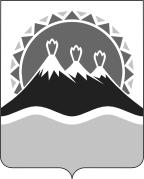 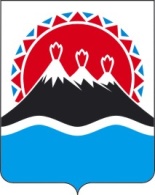 №О внесении изменений в постановление Губернатора Камчатского края от 22.08.2012 № 168 «Об утверждении административного регламента предоставления Агентством лесного хозяйства и охраны животного мира Камчатского края государственной услуги по выдаче разрешений на использование объектов животного мира, не отнесенных к охотничьим ресурсам, за исключением объектов животного мира, находящихся на особо охраняемых природных территориях федерального значения, а также объектов животного мира, занесенных в Красную книгу Российской Федерации»